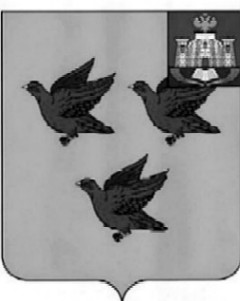 РОССИЙСКАЯ ФЕДЕРАЦИЯОРЛОВСКАЯ ОБЛАСТЬЛИВЕНСКИЙ ГОРОДСКОЙ СОВЕТ НАРОДНЫХ ДЕПУТАТОВРЕШЕНИЕ«28» апреля  2022 г. № 7/…-ГС                               Принято решением Ливенского городского Советанародных депутатов от 28 апреля 2022 г. № 7/…-ГСО признании утратившими силу отдельных нормативных правовых актов Ливенского городского Совета народных депутатовРуководствуясь частью 9 статьи 1 Федерального закона от 31 июля 2020 года № 248-ФЗ «О государственном контроле (надзоре) и муниципальном контроле в Российской Федерации», в целях поддержания правовой базы в актуальном состоянии Ливенский городской Совет народных депутатов РЕШИЛ:1. Признать утратившими силу:1) решение Ливенского городского Совета народных депутатов от        28 октября 2021 года № 2/018-ГС «Об утверждении Положения о муниципальном контроле за исполнением единой теплоснабжающей организацией обязательств по строительству, реконструкции и (или) модернизации объектов теплоснабжения на территории города Ливны Орловской области»;2) решение Ливенского городского Совета народных депутатов от        24 февраля 2022 года № 5/101-ГС «Об утверждении перечня индикаторов риска нарушения обязательных требований при осуществлении муниципального контроля за исполнением единой теплоснабжающей организацией обязательств по строительству, реконструкции и (или) модернизации объектов теплоснабжения на территории города Ливны Орловской области».2. Настоящее решение вступает в силу со дня официального опубликования.Председатель Ливенского городскогоСовета народных депутатов                                                          Е. Н. КонищеваГлава города Ливны                                                                           С. А. Трубицин